I. Trắc nghiệm (3,0 điểm):                       Chọn chữ cái đứng trước câu trả lời đúng trong các câu dưới đây Câu 1. Quy trình lắp đặt mạch điện hai công tắc 2 cực điều khiển 2 đèn gồm mấy bước?A. 2                               B. 3.                           C. 4.                     D. 5.Câu 2. Bước 1 của quy trình lắp đặt mạch điện 2 công tắc 2 cực điều khiển 2 đèn là?A. Vạch dấu.                                                                         B. Khoan lỗ.C. Lắp thiết bị vào bảng điện.                                              D. Nối dây bộ đèn.Câu 3. Kiểm tra mạch điện 2 công tắc 2 cực điều khiển 2 đèn cần thực hiện mấy bước?A. 1.                          B. 2.                         C. 3.                              D. 4.Câu 4. Lắp đặt mạch điện hai công tắc hai cực điều khiển hai đèn cần đảm bảo mấy yêu cầu?A. 1.                          B. 2.                         C. 3.                               D. 4.Câu 5. Khi lắp đặt mạch điện hai công tắc hai cực điều khiển hai đèn cần vẽ mấy loại sơ đồ?A. 1.                           B. 2.                          C. 3.                          D. 4.Câu 6. Quy trình lắp đặt mạch điện hai công tắc ba cực điều khiển một đèn gồm mấy bước?A. 2.                             B. 4.                          C. 5.                         D. 6.Câu 7. Bước 2 của quy trình vẽ sơ đồ lắp đặt mạch điện 2 công tắc 2 cực điều khiển 2 đèn làA. vẽ đường dây nguồn.B. xác định vị trí bảng điện, bóng đèn.C. xác định vị trí thiết bị trên bảng điện.D. vẽ đường dây dẫn điện.Câu 8. Bước 3 của quy trình lắp đặt mạch điện hai công tắc ba cực điều khiển một đèn làA. vạch dấu.                                                            B. khoan lỗ. C. lắp thiết bị điện của bảng điện.                          D. nối dây bộ đèn.Câu 9. Công tắc hai cực cóA. hai cực tĩnh.                                                       B. hai cực động.                 C. một cực động và một cực tĩnh.                          D. hai cực như nhau.Câu 10. Công tắc ba cực cóA. ba cực tĩnh.                                                       B. ba cực động.                 C. hai cực động và một cực tĩnh.                           D. hai cực tĩnh và một cực động.Câu 11. Công dụng của kìm làA. cắt ống nhựa và kim loại.                                  B. cắt dây dẫn.C. khoan lỗ trên bê tông.                                        D. đo chính xác đường kính dây điện.Câu 12. Chức năng của ổ cắm trên bảng điện làA.  ngắt mạch điện.B. bảo vệ mạch điện khi xảy ra sự cố chập điện.C. lấy điện cho đồ dùng điện.D. đóng mạch điện.II. Tự luận (7,0 điểm )  Đề Bài. Cho mạch điện có sơ đồ nguyên lý sau: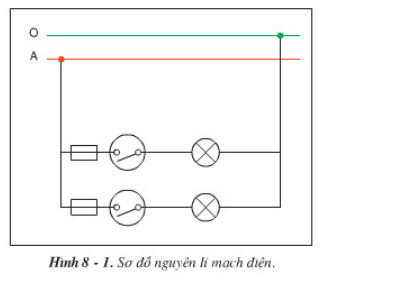 Câu 1 (2,0 điểm). Mạch điện gồm những phần tử nào? Mối liên hệ giữa các phần tử đó? Câu 2 (2,0 điểm). Vẽ sơ đồ lắp đặt mạch điện.Câu 3 (3,0 điểm). Lập bảng dự trù vật liệu và thiết bị thiết bị thiết yếu để lắp mạch điện theo mẫu sau:  Lưu ý : Học sinh không làm bài vào đề kiểm tra   I/ Trắc nghiệm(3,0 điểm ): Mỗi câu đúng được 0,25 điểm      II/ Tự luận (7,0 điểm) Giáo viên ra đề 		     Tổ trưởng chuyên môn	                       BGH duyệt Lê Đức Dũng                         Mai Thị Kim Nhung                              Nguyễn Thế TuấnTRƯỜNG THCS KHƯƠNG ĐÌNHNăm học 2022 - 2023Mã đề: 901 ĐỀ KIỂM TRA GIỮA  KÌ IIMôn: Công nghệ.     Lớp: 9    Thời gian: 45 phút.Ngày kiểm tra:13/3/2023Thứ tựTên dụng cụ vật liệu và thiết bịSố lượngYêu cầu kĩ thuật123…………………………………………..………………………………………….TRƯỜNG THCS KHƯƠNG ĐÌNHNăm học 2022 - 2023Mã đề: 901 ĐÁP ÁN ĐỀ KIỂM TRA GIỮA  KÌ IIMôn: Công nghệ.     Lớp: 9    Thời gian: 45 phút.Ngày kiểm tra:13/3/2023Câu123456789101112Đáp ánDABCBCBCCDBCCâu hỏiĐáp ánBđiểm1- Mạch điện gồm công tắc, phích cắm, cầu chì, đèn- Mạch điện chia làm 2 nhánh mắc song song.- Mỗi nhánh có 1 cầu chì, 1 công tắc 2 cực đk 1 đền- Các phần tử trong mỗi nhánh mắc nối tiếp với nhau0,5đ0,5đ0,5đ0,5đ2     Sơ đồ lắp đặt: 2đ33đ